МУНИЦИПАЛЬНОЕ БЮДЖЕТНОЕ ДОШКОЛЬНОЕ ОБРАЗОВАТЕЛЬНОЕ УЧРЕЖДЕНИЕ «ДЕТСКИЙ САД №4 «СНЕГУРОЧКА» 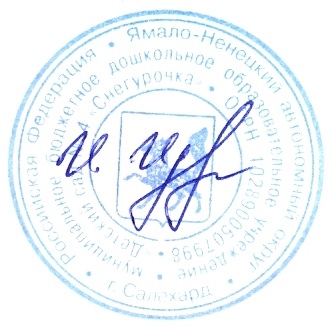 ПРИНЯТО                                                                              УТВЕРЖДЕНОна педагогическом совете                                                      ЗаведующийПротокол от 31.08. 2016 г. № 1                                             МБДОУ Детский сад № 4                                                                                              «Снегурочка»                                                                                                  __________ И.Р. Идрисова                                                                                                  Приказ от 31.08.2016 г. № 117 -оПОЛОЖЕНИЕо родительском собраниив  муниципальном бюджетном дошкольном образовательном учреждении «Детский сад №4 «Снегурочка»  г. СалехардОбщие положения1.1. Настоящее положение разработано для муниципального бюджетного дошкольного образовательного учреждения «Детский сад № 4 «Снегурочка» (далее - Учреждение) в соответствии с Федеральным Законом № 273-ФЗ от 29.12.2012 года «Об образовании в Российской Федерации», Семейным кодексом РФ, Уставом Учреждения.1.2. Родительское собрание - коллегиальный орган общественного самоуправления Учреждения, действующий в целях развития и совершенствования образовательного и воспитательного процесса, взаимодействия родительской общественности и Учреждения.1.3. В состав Родительского собрания входят все родители (законные представители)воспитанников, посещающие Учреждение. 1.4. Решения Родительского собрания рассматриваются на Педагогическом совете и принеобходимости на совете Учреждения, общем собрании Учреждения. 1.5. Изменения и дополнения в настоящее положение вносятся Родительским собранием ипринимаются на его заседании. Срок данного положения не ограничен. Положение действует до принятия нового.2. Основные задачи Родительского собрания2.1. Основными задачами Родительского собрания являются:совместная работа родительской общественности с Учреждением по реализации государственной, окружной, городской политики в области дошкольного образования;рассмотрение и обсуждение основных направлений развития Учреждения;обсуждение и утверждение дополнительных платных услуг в Учреждении;координация действий родительской общественности и педагогического коллектива Учреждения по вопросам образования, воспитания, оздоровления и развития воспитанников.3. Функции Родительского собрания3.1. Родительское собрание Учреждения:выбирает Родительский комитет Учреждения (группы)знакомится с Уставом и другие локальные акты Учреждения, касающиеся взаимодействия с родительской общественностью, поручает Родительскому комитетуУчреждения решение вопросов о внесении в них необходимых изменений и дополнений;изучает основные направления образовательной, оздоровительной и воспитательной деятельности Учреждения;обсуждает вопросы содержания, форм и методов образовательного процесса, планирования педагогической деятельности в Учреждении (группе), вносит предложения по их совершенствованию;заслушивает вопросы, касающиеся содержания, форм и методов образовательного процесса, планирования педагогической деятельности Учреждения (группы);обсуждает проблемы организации дополнительных образовательных, оздоровительных услуг воспитанникам, в том числе платных в Учреждении (группе);принимает информацию заведующего, отчеты педагогических и медицинских работников о состоянии здоровья детей, ходе реализации образовательных и воспитательных программ, результатах готовности детей к  дальнейшему посещению ДОУ;заслушивает информацию воспитателей группы, медицинских работников о состоянии здоровья детей, ходе реализации образовательных и воспитательных программ, итогах учебного года (в том числе промежуточных - за полугодие);решает вопросы оказания помощи воспитателям группы в работе с неблагополучными семьями;вносит предложения по совершенствованию педагогического процесса в Учреждении (в группе);участвует в планировании совместных с родителями (законными представителями) мероприятий в Учреждении (группы)-родительских собраний, родительских клубов, Дней открытых дверей и др.;принимает участие в оказании посильной помощи Учреждению (группе)  в благоустройстве и ремонту его помещений, детских площадок и территории силами родительской общественности;планирует организацию развлекательных мероприятий с детьми сверх годового плана, обеспечение их подарками к Новому году и другим праздникам;принимает решение об организации благотворительной помощи, направленной на развитие Учреждения, совершенствование педагогического процесса в группе.4. Права Родительского собрания4.1.Родительское собрание имеет право:выбирать Родительский комитет Учреждения (группы);требовать у Родительского комитета Учреждения (группы) выполнения и (или) контроля выполнения его решений.4.2.    Каждый член Родительского собрания имеет право:потребовать обсуждения Родительским собранием любого вопроса, входящего в его компетенцию, если это предложение поддержит не менее 1/3 членов собрания;при несогласии с решением Родительского собрания высказывать свое мотивированное мнение, которое должно быть занесено в протокол.5. Организация управления Родительским собранием5.1. В состав Родительского собрания входят все родители (законные представители) воспитанников, посещающие Учреждение (группу).Родительское собрание избирает из своего состава Родительский комитет Учреждения (группы).Для ведения заседаний Родительское собрание выбирает из своего состава председателя и секретаря сроком на 1 учебный год. Председателем, как правило, выбирают председателя Родительского комитета Учреждения (группы).В необходимых случаях на заседание Родительского комитета приглашаются педагогические, медицинские и другие работники Учреждения, представители общественных организаций, учреждений, родители, представители Учредителя. Необходимость их приглашения определяется председателем Родительского комитета Учреждения (группы).Родительское собрание группы ведет председатель Родительского комитета группы.Председатель Родительского собрания:обеспечивает посещаемость родительского собрания совместно с председателями родительских комитетов групп;совместно с заведующим Учреждения организует подготовку и проведение заседаний Родительского собрания;совместно с заведующим Учреждения определяет повестку дня Родительского собрания;взаимодействует с председателями родительских комитетов групп;взаимодействует с заведующим Учреждения по вопросам ведения собрания, выполнения его решений.Родительское собрание работает по плану, составляющему часть годового плана работы Учреждения.Заседания Родительского собрания правомочны, если на них присутствует не менее половины всех родителей (законных представителей) воспитанников Учреждения (группы).Решение Родительского собрания принимается открытым голосованием и считается принятым, если за него проголосовало не менее 2/3 присутствующих.Организацию выполнения решений Родительского собрания осуществляет Родительский комитет Учреждения совместно с заведующим Учреждением или Родительский комитет группы.Непосредственным выполнением решений занимаются ответственные лица, указанные в протоколе заседания Родительского собрания. Результаты докладываются Родительскому собранию на следующем заседании.6. Взаимосвязь Родительского собрания с органами самоуправления Учреждения6. Родительское собрание взаимодействует с Родительским комитетом Учреждения.7. Ответственность Родительского собрания7.1. Родительское собрание несет ответственность:за выполнение закрепленных за ним задач и функций;соответствие принимаемых решений законодательству РФ, нормативно-правовымактам.8. Делопроизводство Родительского собрания8.1.Заседание Родительского собрания оформляется протоколом. 8.2.В книге протоколов фиксируется:дата проведения заседания;количество присутствующих;приглашенные (ФИО, должность);повестка дня;ход обсуждения вопросов, выносимых на Родительское собрание;-предложения, рекомендации и замечания родителей (законных представителей), педагогических и других работников Учреждения, приглашенных лиц.-	решение Родительского собрания.8.3.Протоколы подписываются председателем и секретарем Родительского собрания. 8.4.Нумерация протоколов ведется от начала учебного года.8.5.Папка протоколов Родительского собрания хранится в делах Учреждения (5 лет) ипередается по акту (при смене руководства, передаче в архив). 8.6.Доклады, тексты выступлений, о которых в протоколе Родительского комитетаделается запись «доклад (выступление) прилагается», группируются в папке вместе спротоколом с тем же сроком хранения. 8.7.Тетрадь протоколов Родительского собрания группы хранится у воспитателей группыс момента комплектации группы до выпуска детей.